ОБ ИСПОЛЬЗОВАНИИ ПИРОТЕХНИЧЕСКИХ ИЗДЕЛИЙ             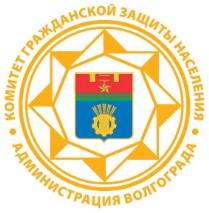 С приближением Новогодних праздников торговые прилавки заполнены пиротехникой. Ракеты, хлопушки, петарды, свечи, бенгальские огни охотно раскупаются и взрослыми, и детьми. Зачастую эти, на вид безобидные игрушки, становятся причиной настоящей беды. Ежегодно на территории Волгограда происходит большое количество пожаров во время Новогодних торжеств по причине использования фейерверочно-пиротехнических изделий.Для того, чтобы страсть к фейерверку не стала испепеляющей, необходимо помнить о безопасности и соблюдать все требования инструкций, которые написаны на каждом изделии. Ракеты, «огненные осы», римские свечи рассчитаны на уличное применение, потому что высота подъёма у них как минимум 10 метров. Огненной искры «порхающей бабочки» достаточно, чтобы организовать пожар в помещении. Балкон тоже не стоит использовать в качестве полигона – ракета может залететь к соседям. А так как на балконе жильцы зачастую хранят домашние вещи, последствия могут оказаться самыми печальными.Наиболее подходят для запуска фейерверков открытые места – просторный пустой двор, стадион, пустырь. Необходимо исключить фейерверки на площадях при большом скоплении людей, где возможно причинение ожогов, возгорание одежды при неправильном использовании пиротехники. Площадка для фейерверка должна быть оснащена средствами тушения пожара.Когда пиротехника отгорит и отстреляет, необходимо в целях личной безопасности выждать некоторое время и не подходить сразу к пиротехническим изделиям, так как возможно, что ещё не весь заряд сработал, запоздалое воспламенение может стать причиной серьёзной травмы.На нашем рынке пиротехнических изделий существует много подделок, поэтому при покупке необходимо проверить наличие сертификатов пожарной безопасности, инструкции на русском языке, информации о радиусе разлёта частей изделия, пиротехнические изделия должны быть произведены согласно ГОСТа.Соблюдение правил пожарной безопасности и выполнение инструкции по использованию пиротехнических изделий – залог успешного и безопасного проведения праздника новогодней ёлки.Волгоградец, помни о пожарной безопасности даже в Новый год!________________________________________________________________________ Комитет гражданской защиты населения администрации Волгограда